期間限定‼サマーキャンペーン‼◎キャンペーン期間2017年７月31日まで◎対象商品以下のいづれかの商品を現金で御購入頂いた御客様が、キャンペーンの対象です。2017年以前モデルの店頭に在庫がある大人用スポーツ車2016年以前モデルの子供用スポーツ車2017年以前モデルの取り寄せスポーツ車とパーツの合計金額が税込20万円以上◎サービス内容ウエア、ライト、子供用ヘルメットなど最大１万円相当の商品を１つプレゼント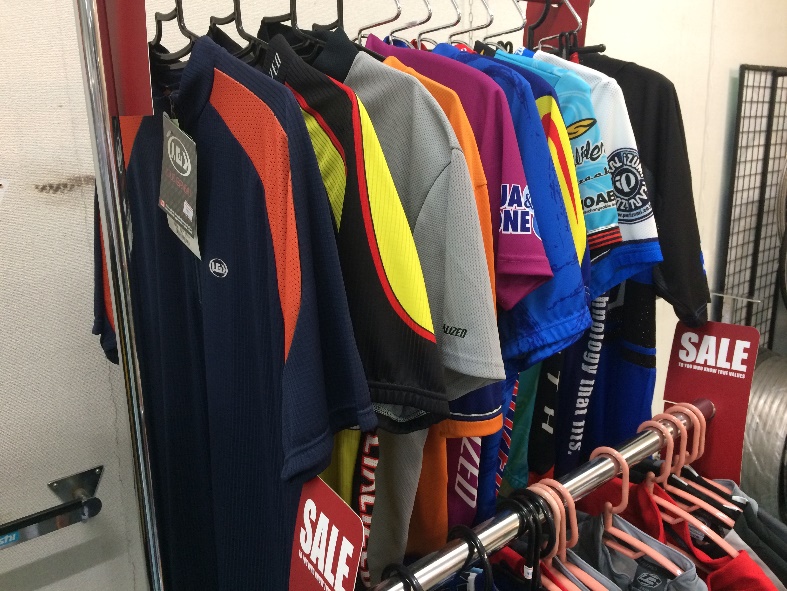 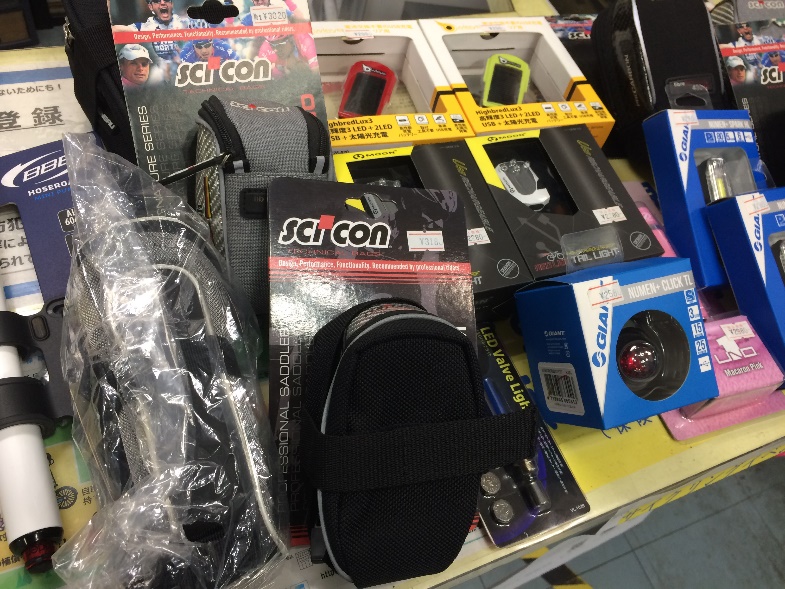 